Informacje 
o Instytucie Historii 
w języku łatwym do czytania – ETR (EASY TO READ) 

Logo tekstu łatwego do czytania i rozumienia: głowa nad otwartą książką
i podniesiony w górę kciuk w geście OK.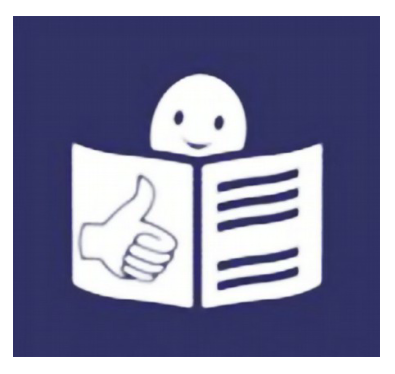 Instytut Historii znajduje się przy ulicy Żytniej 39 w Siedlcach, w budynku Wydziału Nauk Humanistycznych i Wydziału Nauk Społecznych. Budynek jest dostępny dla osób z niepełnosprawnościami.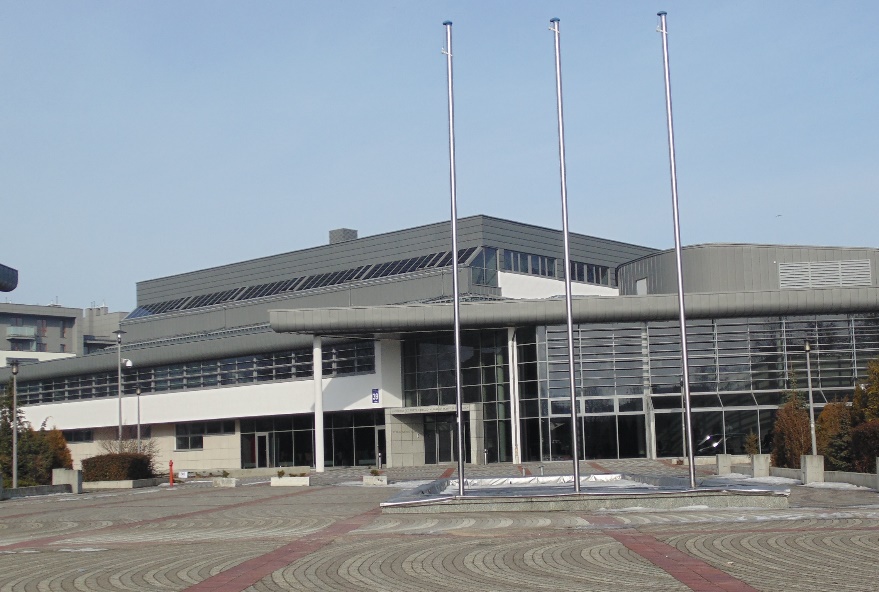 Tutaj jest budynek, w którym jest Instytut HistoriiInstytutu Historii jest na pierwszym piętrze. Sekretariat mieści się w pokoju 2.18.
Dyrektorem Instytutu Historii jest doktor habilitowany Dariusz Magier.
W Instytucie Historii pracują także nauczyciele akademiccy prowadzący badania naukowe.Czym zajmuje się Instytut Historii?Instytut Historii kształci studentów na kierunku historii na studiach licencjackich
i magisterskich. Można w nim zdobyć zawód nauczyciela lub archiwisty. Instytut Historii prowadzi badania naukowe obejmujące wszystkie epoki historyczne oraz archiwistykę, zarządzanie dokumentacją i dydaktykę historii.Instytut Historii wydaje czasopismo naukowe „Historia i Świat”. Przy Instytucie Historii działa Studenckie Koło Naukowe Historyków, które wydaje czasopismo „Officina Historiae”Żeby załatwić sprawy w Instytucie Historii można:napisać pismo i wysłać je na adres: Instytut Historii UPH, ul. Żytnia 39, 08-110 Siedlce,przynieść pismo do Sekretariatu Instytutu Historii do pokoju 2.18,napisać wiadomość i wysłać ją na adres e-mailowy: historia@uph.edu.pl,zadzwonić pod numer 25 643 18 47,przyjść do Instytutu Historii i spotkać się z pracownikiem w godzinach pracy. Sekretariat Instytut Historii czynny jest od poniedziałku do piątku od 7:30 do 15:30.